I have two ears to hear the truth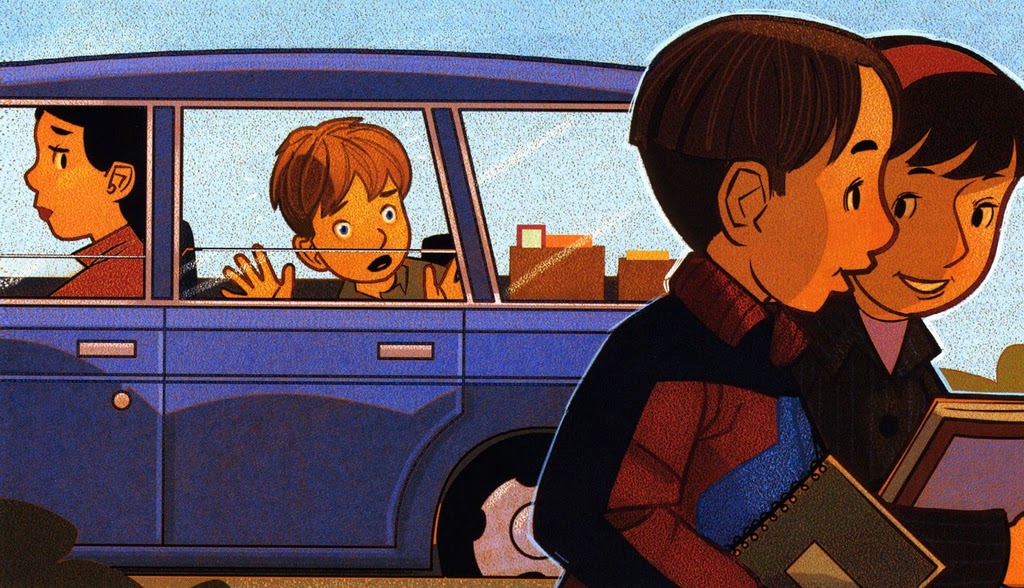 Two eyes to see the good I have two feet to carry me 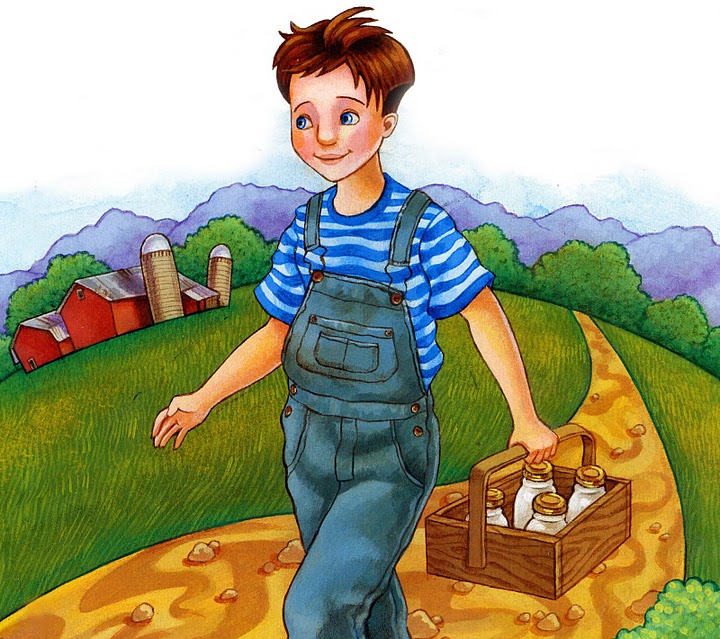 To places where they shouldI'll try to use them wisely 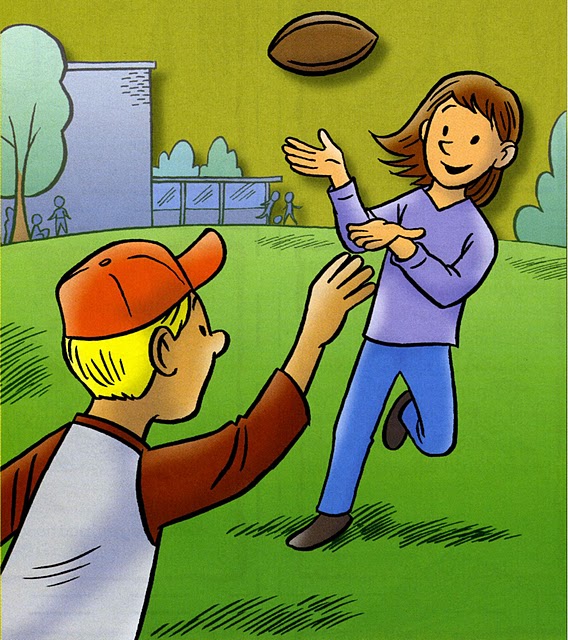 In my work and playI thank my Heav'nly Father 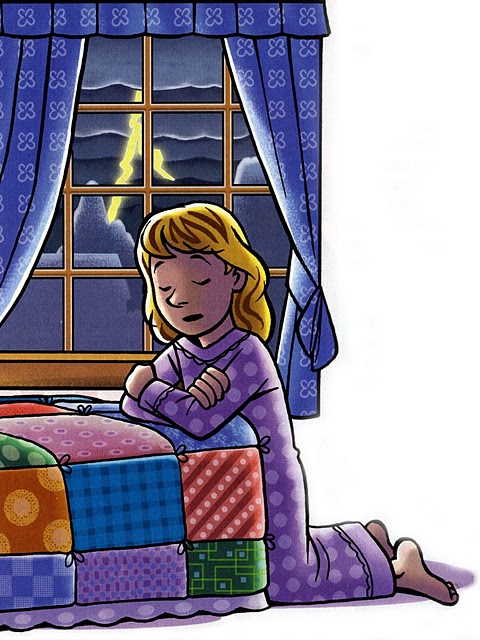 For making me this wayI have two lips to speak kind words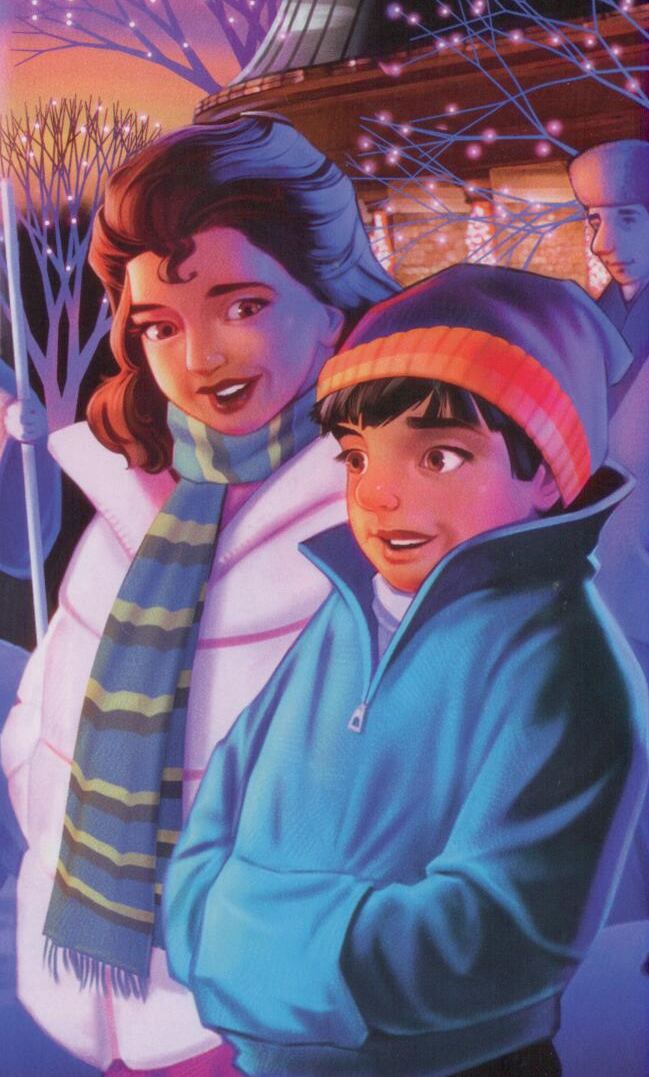 Two hands to work for me All these loving helpers 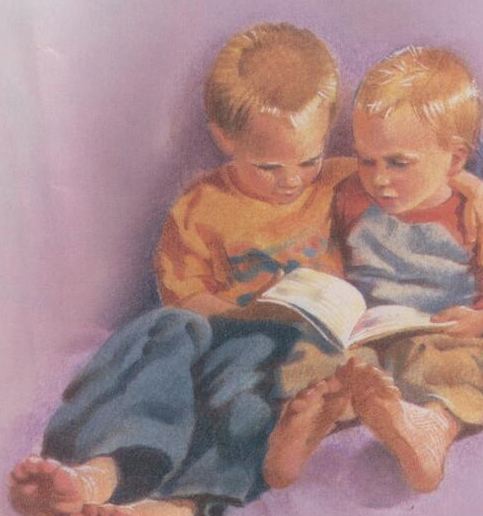 Heav'nly Father gave to me